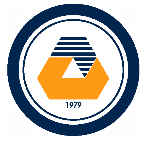 Department of Computer EngineeringFaculty of EngineeringEastern Mediterranean UniversityFamagusta, North Cyprusvia Mersin 10, TürkiyeTel: (90) 392 630-1484Email: cmpe.info@emu.edu.trWeb: https://cmpe.emu.edu.tr/en7th February 2024TO WHOM IT MAY CONCERNThis is to confirm that AAAA BBBB (student number: NNNNN) has completed the 6th academic term in the Computer Engineering undergraduate program of the Computer Engineering Department of Eastern Mediterranean University (North Cyprus). Mr./Ms. BBBB is eligible to do his/her summer training (internship) and wishes to do so in your company. We would appreciate your help to Mr./Ms. BBBB in conducting his/her summer training in one of the following fields:Systems analysis and designSoftware design and developmentSoftware quality assurance and testingNetwork management and configurationDatabase management systemsCommunication systemsWeb applicationsSecurity of software, network and systemsMicrocontrollersTesting hardware componentsMachine learning algorithms Deep learning and neural networks Other relevant fields are possible but require confirmation of the department.We ask that you notify us by email about your acceptance of Mr./Ms. BBBB to do his/her summer training in your company, indicating the possible fields of training.Yours Sincerely,Prof. Dr. Omar RamadanComputer Engineering ProgramSummer Training Coordinator (CMPE400)omar.ramadan@emu.edu.tr